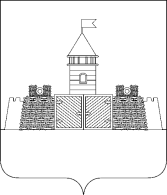 Р Е Ш Е Н И ЕСовета Мингрельского сельского поселенияАбинского района от 25.02.2011г.                                                                                                                № 96-сст. МингрельскаяОб утверждении положения о дополнительном материальном обеспечении лиц, замещавших муниципальные должности и должности муниципальной службы в органах местного самоуправления Мингрельского сельского поселения 	Принято 25.02.2011г.В соответствии с Федеральными законами от 2 марта 2007 года           № 25-ФЗ «О муниципальной службе в Российской Федерации», Законом Краснодарского края  от 8 июня 2007  года № 1244-КЗ «О муниципальной службе в Краснодарском крае  Совет Мингрельского сельского поселения        р е ш и л: 1. Утвердить положение о дополнительном материальном обеспечении лиц, замещавших муниципальные должности и должности муниципальной службы  в органах местного самоуправления Мингрельского сельского поселения согласно приложению №1.2. Утвердить положение о порядке установления и выплаты пособия отдельным категориям работников согласно приложению №2.3. Признать утратившим силу решение Совета Мингрельского сельского поселения от 27 октября      2006 года № 170-с «Об утверждении положений о дополнительном материальном обеспечении лиц, замещавших выборные муниципальные должности муниципальной службы Мингрельского сельского поселения и о порядке установления и выплаты пособия отдельным  категориям работников».  	4. Настоящее решение опубликовать в общественно-политической газете Абинского района «Абинский муниципальный вестник». 	5. Решение вступает в силу со дня его официального опубликования.Глава Мингрельского сельского поселения  Абинского района                                               подпись          А.В. Старостенко Копия верна: начальник общего отдела                                                                               С.Н. Свириденко                                                                                          ПРИЛОЖЕНИЕ №1     УТВЕРЖДЕНО решением Совета Мингрельского сельского  поселения Абинского района       от 25.02.2011 №  96-сПОЛОЖЕНИЕо  дополнительном материальном обеспечении лиц, замещавших муниципальные должности и должности муниципальной службы в органах местного самоуправления Мингрельского сельского поселения Абинского района	1. Общие положения	Настоящее положение о дополнительном материальном обеспечении лиц, замещавших муниципальные должности и должности муниципальной службы в органах местного самоуправления Мингрельского сельского поселения (далее – Положение) устанавливает основания и условия возникновения права на дополнительное материальное обеспечение лиц, замещавших муниципальные должности и должности муниципальной службы в органах местного  самоуправления Мингрельского сельского поселения, порядок его назначения и выплаты.	Правовой основой для назначения дополнительного материального обеспечения лицам, замещавшим муниципальные должности и должности муниципальной службы в органах местного самоуправления Мингрельского сельского поселения, являются Федеральный закон от 2 марта 2007 года № 25-ФЗ «О муниципальной службе в Российской Федерации»,  Закон Краснодарского края от 8 июня 2007 года № 1244-КЗ «О муниципальной службе в Краснодарском крае», Закон Краснодарского края от 21 июля 2005 года № 920-КЗ «О дополнительном материальном обеспечении лиц, замещавших государственные должности и должности государственной гражданской службы Краснодарского края»,  настоящее Положение.2. Основные понятия, используемые в настоящем Положении	В настоящем Положении используются следующие основные понятия:         - стаж муниципальной службы – общая продолжительность периодов осуществления муниципальной службы, государственной службы и иной деятельности;         - дополнительное материальное обеспечение лиц, замещавших муниципальные должности и должности муниципальной службы Мингрельского сельского поселения (далее - дополнительное материальное обеспечение) - ежемесячная денежная выплата, осуществляемая в связи с прекращением замещения муниципальной должности и должности муниципальной службы при выходе на пенсию.3. Финансирование дополнительного материального обеспеченияФинансирование дополнительного материального обеспечения производится за счет бюджета Мингрельского сельского поселения.4. Условия назначения дополнительного материального обеспечения         4.1. Дополнительное материальное обеспечение устанавливается к пенсии по старости или инвалидности, назначаемой в соответствии с Федеральным законом «О трудовых пенсиях в Российской Федерации», либо к пенсии, досрочно установленной в соответствии с Законом Российской Федерации «О занятости населения в Российской Федерации», и выплачивается в порядке, утверждаемом постановлением администрации Мингрельского сельского поселения, в соответствии с настоящим Положением.         4.2. Лица, замещавшие муниципальные должности и должности муниципальной службы в органах местного самоуправления Мингрельского сельского поселения, имеют право на дополнительное материальное обеспечение в соответствии с настоящим Положением при прекращении исполнения полномочий по замещаемой муниципальной должности, освобождении от замещаемой должности муниципальной службы и увольнении с муниципальной службы  по следующим основаниям:1)ликвидация органа местного самоуправления Мингрельского сельского поселения или сокращение штата муниципальных служащих;2)достижение предельного возраста, установленного законодательством для замещения должности муниципальной службы;3) увольнение по собственному желанию в связи с выходом на государственную пенсию или увольнение по инициативе муниципального служащего в период получения пенсии в соответствии с федеральными законами, указанными в пункте 4.1 настоящего Положения;4) истечение срока полномочий лица, замещавшего муниципальную должность;	5) расторжение служебного контракта и увольнение с муниципальной службы по собственной инициативе при условии последующего замещения должностей муниципальной службы в другом  муниципальном образовании или должностей государственной гражданской службы  непосредственно  после увольнения с муниципальной службы. 	 4.3. Дополнительное материальное обеспечение устанавливается лицам, замещавшим должности муниципальной службы непосредственно перед увольнением не менее 12 полных календарных месяцев, при наличии стажа муниципальной службы не менее 15 лет, устанавливаемого в соответствии с законом Краснодарского края от 27 сентября 2007 года           № 1324-КЗ «О порядке исчисления стажа муниципальной службы в Краснодарском крае» и  подтверждаемого соответствующим документом.	Дополнительное материальное обеспечение устанавливается также лицам, замещавшим должности муниципальной службы и уволенным до истечения 12 полных календарных месяцев по основаниям, предусмотренным подпунктом 1 пункта 4.2 настоящего Положения при наличии стажа муниципальной службы не менее 15 лет.	Дополнительное материальное обеспечение по основанию, предусмотренному подпунктом 5 пункта 4.2,  устанавливается лицам, уволившимся с муниципальной службы по собственной инициативе после вступления в силу  настоящего Положения при наличии на момент увольнения с муниципальной службы стажа  муниципальной службы не менее 15 лет.           4.4. Лица, замещавшие муниципальные должности имеют право на дополнительное материальное обеспечение при отсутствии требуемого стажа муниципальной службы, если они исполняли полномочия  по замещаемой должности не менее одного года.           4.5. Дополнительное материальное обеспечение не выплачивается в период замещения муниципальной должности, замещаемой на профессиональной постоянной основе, и  муниципальной  должности муниципальной службы, а также в период замещения государственной должности и должности гражданской службы.            4.6. Дополнительное материальное обеспечение не устанавливается лицам, замещавшим муниципальные должности муниципальной службы, которым в соответствии с законодательством Российской Федерации назначен какой-либо другой вид пенсии, кроме предусмотренных пунктом 4.1 настоящего Положения. Дополнительное материальное обеспечение лицам, получающим два вида пенсии, устанавливается к пенсии по старости.             4.7. Дополнительное материальное обеспечение устанавливается лицам, замещавшим муниципальные должности и должности муниципальной службы, проживающим на территории Краснодарского края.5. Размер дополнительного материального обеспеченияЛицам, замещавшим муниципальные должности и должности муниципальной службы в органе местного самоуправления Мингрельского сельского поселения, размер дополнительного материального обеспечения устанавливается в процентах к начисленным базовой, страховой и накопительной частям пенсии по старости, инвалидности либо досрочно установленной в соответствии с Законом Российской Федерации «О занятости населения в Российской Федерации» в следующем порядке:а) лицам, замещавшим муниципальные должности, при исполнении полномочий по замещаемой должности 5 лет - 55 процентов, а при исполнении этих же полномочий   5 – 10 лет - 100 процентов;б) лицам, замещавшим должности муниципальной службы, - 45 - 60 процентов при стаже муниципальной службы 15 лет и увеличивается на 1 - 3 процента за каждый полный год сверх установленного стажа, но не более 80  процентов.6. Назначение дополнительного  материального обеспечения,перерасчет его размера, сроки назначения и перерасчета его выплаты            6.1. Назначение дополнительного материального обеспечения, перерасчет его размера производится администрацией Мингрельского сельского поселения в любое время после возникновения права на его получение.	6.2. Дополнительное материальное обеспечение назначается с 1-го числа месяца, в котором подано заявление о его установлении, но не ранее дня возникновения права на него.           6.3. Перерасчет дополнительного материального обеспечения в связи с увеличением его размера производится с 1-го числа месяца, в котором наступило право на перерасчет.7. Срок, на который назначается, прекращается и возобновляется дополнительное материальное обеспечение	          7.1.Дополнительное материальное обеспечение, установленное к пенсии по старости, назначенной в соответствии с Федеральным законом «О трудовых пенсиях в Российской Федерации», либо к пенсии, досрочно установленной в соответствии с Законом Российской Федерации «О занятости населения в Российской Федерации», назначается на срок действия настоящего Положения.7.2. Дополнительное материальное обеспечение, назначенное к пенсии по инвалидности, устанавливается на срок инвалидности и выплачивается в пределах срока действия настоящего Положения.7.3.Выплата дополнительного материального обеспечения прекращается в случае поступления лица, замещавшего муниципальную должность и (или) должность муниципальной службы на муниципальную либо  государственную гражданскую службу, в случае его  смерти, а также в случае признания его в установленном порядке умершим или безвестно отсутствующим с 1-го числа месяца, следующего за месяцем, в котором наступила смерть либо вступило в силу решение суда об объявлении его умершим или о признании его безвестно отсутствующим.7.4. Возобновление выплаты дополнительного материального обеспечения производится с 1-го числа месяца, следующего за месяцем, в котором администрацией Мингрельского сельского поселения были получены заявление о возобновлении выплаты дополнительного материального обеспечения и соответствующие документы, в порядке, установленном для первоначального назначения дополнительного материального обеспечения, исходя из фактического размера пенсии и стажа муниципальной службы.8. Порядок назначения, перерасчета размера, выплаты дополнительного материального обеспечения          8.1. Назначение дополнительного материального обеспечения производится администрацией Мингрельского сельского поселения на основании постановления администрации  Мингрельского сельского поселения о назначении дополнительного материального обеспечения.8.2. Перечень документов, необходимых для установления дополнительного материального обеспечения, порядок обращения за ним, назначения и перерасчета его размера, выплаты и ведения учетной документации устанавливаются положением, утверждаемым администрацией Мингрельского сельского поселения.8.3. При изменении размера государственной пенсии в связи с изменением пенсионного законодательства и по другим основаниям размер дополнительного материального  обеспечения уменьшается (увеличивается) соответственно на сумму изменения пенсии без истребования заявления о перерасчете от лица, замещавшего муниципальную должность или должность муниципальной службы.9. Заключительные положенияИные нормативные правовые акты Мингрельского сельского поселения, принятые до дня вступления в силу настоящего Положения и предусматривающие условия и нормы дополнительного материального обеспечения лиц, замещавших муниципальные должности и (или) должности муниципальной службы,  применяются в части, не противоречащей настоящему Положению.Глава Мингрельского сельского поселения  Абинского района                                               подпись          А.В. Старостенко Копия верна: начальник общего отдела                                                                               С.Н. Свириденко                                                                                              ПРИЛОЖЕНИЕ №2     УТВЕРЖДЕНО решением Совета Мингрельского сельского  поселения Абинского района       от 25.02.2011 №  96-сПОЛОЖЕНИЕо  порядке установления и выплаты пособия отдельным категориям работников Мингрельского сельского поселения	1.Настоящее положение определяет порядок установления и выплаты пособий отдельным категориям работников Мингрельского сельского поселения, указанным в перечне категорий работников, имеющих необходимый стаж муниципальной службы (далее – Перечень), прилагаемый к настоящему положению. 	2.Пособие указанным работникам устанавливается при наличии регистрации по месту жительства на территории Краснодарского края на срок действия настоящего положения и выплачивается в соответствии с порядком, утвержденным администрацией  Мингрельского сельского поселения.	3. Пособие устанавливается лицам, указанным в Перечне, при условии прекращения им трудовых отношений по следующим основаниям:	а) окончание срока полномочий;	б) увольнение в связи с ликвидацией органа, в котором работало указанное лицо, или сокращением штата работников;	в) выход на государственную (трудовую) пенсию.	Лицам, указанным в Перечне, прервавшим трудовые отношения по причине совершения виновных или противоправных действий, пособие не устанавливается.	4.Лицам, указанным в Перечне, устанавливается пособие к государственным пенсиям:	а) назначенным по Закону Российской Федерации «О государственных пенсиях в Российской Федерации» по старости или инвалидности;	б) назначенным в соответствии с пунктом 2 статьи 32 Закона Российской Федерации «О занятости населения в Российской Федерации» со снижением установленного пенсионного возраста на два года.	5.Лицу, указанному в Перечне, получающему государственную пенсию в соответствии с другими законодательными актами Российской Федерации, пособие может быть установлено после перехода на пенсию, названную в подпункте «а» или подпункте «б» пункта 4.	6.Лицам, указанным в Перечне и получающим два вида пенсии, устанавливается пособие к пенсии по старости.	7.Для лиц, указанных в Перечне, стаж муниципальной службы, дающий право на получение пособия, определяется в соответствии с Законом Краснодарского края от 27 сентября 2007 года № 1324-КЗ "О порядке исчисления стажа муниципальной службы в Краснодарском крае" и должен составлять не мене 15 лет.	8.Отдельным категориям работников Мингрельского сельского поселения размер пособия устанавливается к пенсии по старости (инвалидности) в процентах к начислению базовой, страховой и накопительной частям пенсии по старости (инвалидности) либо досрочно установленной в соответствии с Законом Российской Федерации «О занятости населения в Российской Федерации» в следующем порядке:	60 процентов – при стаже, применительно к муниципальной службе, не менее 15 лет и увеличивается на 3 процента за каждый полный год сверх установленного стажа, не более 80 процентов.	9. Расходы по выплате пособия отдельным категориям работников Мингрельского сельского поселения осуществляется за счет средств бюджета Мингрельского сельского поселения.Глава Мингрельского сельского поселения  Абинского района                                               подпись          А.В. Старостенко Копия верна: начальник общего отдела                                                                               С.Н. СвириденкоПРИЛОЖЕНИЕ к положению о порядке установления и выплаты пособия отдельным категориям работниковПеречень категорий  работников, имеющих необходимый стаж муниципальной службы, дающий право на пособиеГлава Мингрельского сельского поселенияЗаместитель главы Мингрельского сельского поселенияРуководители (начальники) отделовМуниципальные служащиеГлава Мингрельского сельского поселения  Абинского района                                               подпись          А.В. Старостенко Копия верна: начальник общего отдела                                                                               С.Н. Свириденко